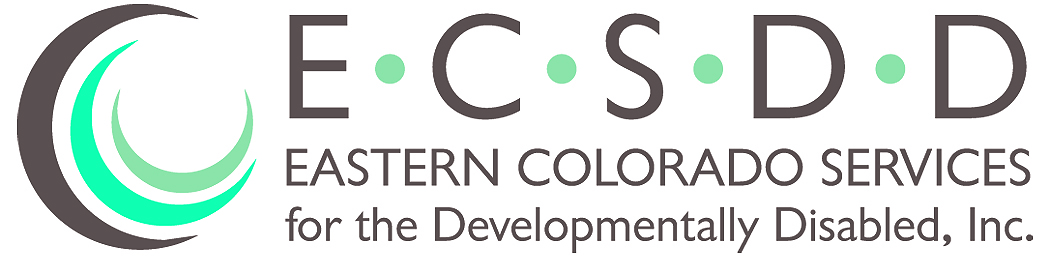 
 •  • Phone: (970)522-7121 • Fax: (970)522-1173